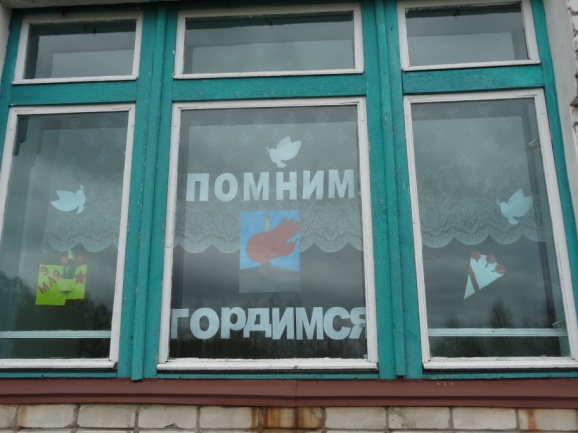 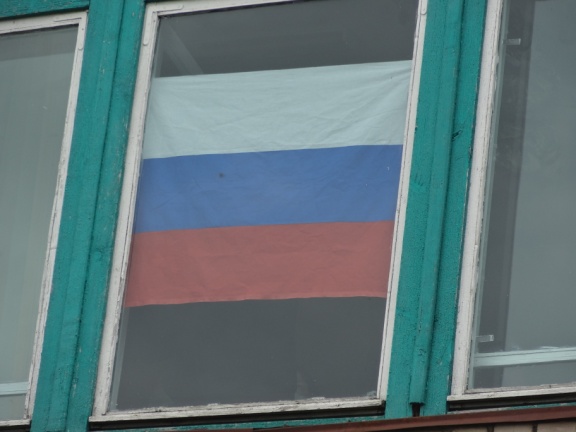 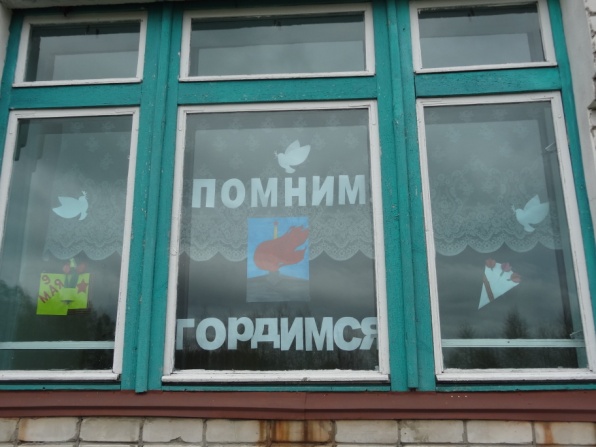 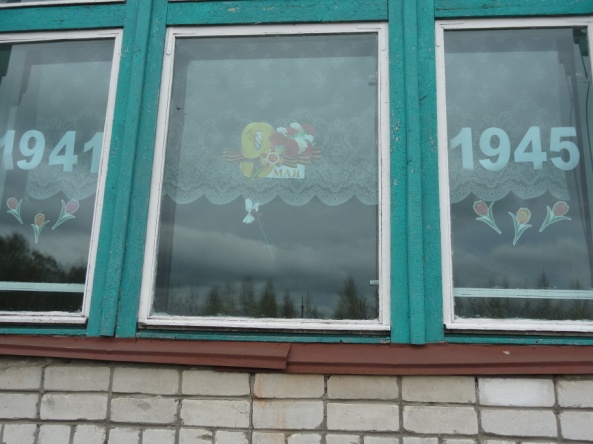 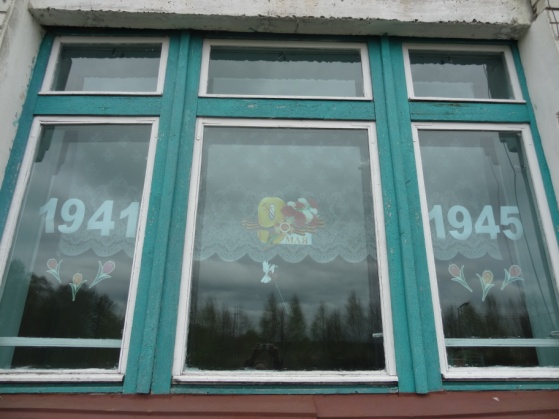 Школа  участвует во всероссийской акции «Окна Победы», «Облагораживание территории перед окнами ветеранов»  с высадкой многолетних, в том числе цветущих растений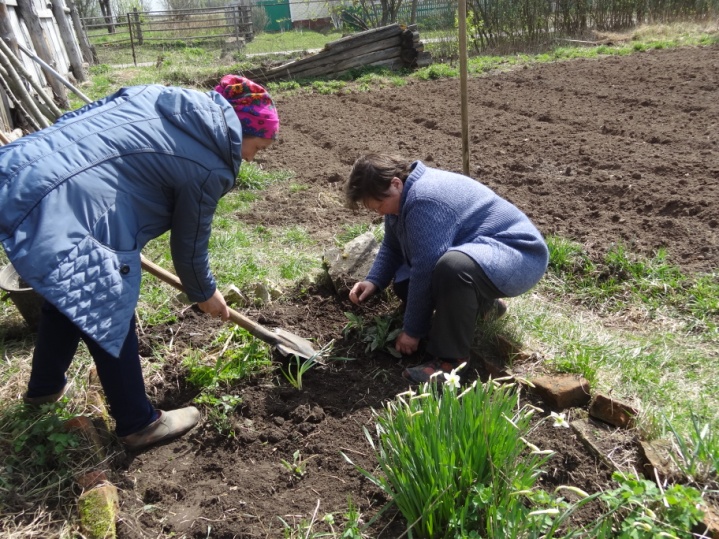 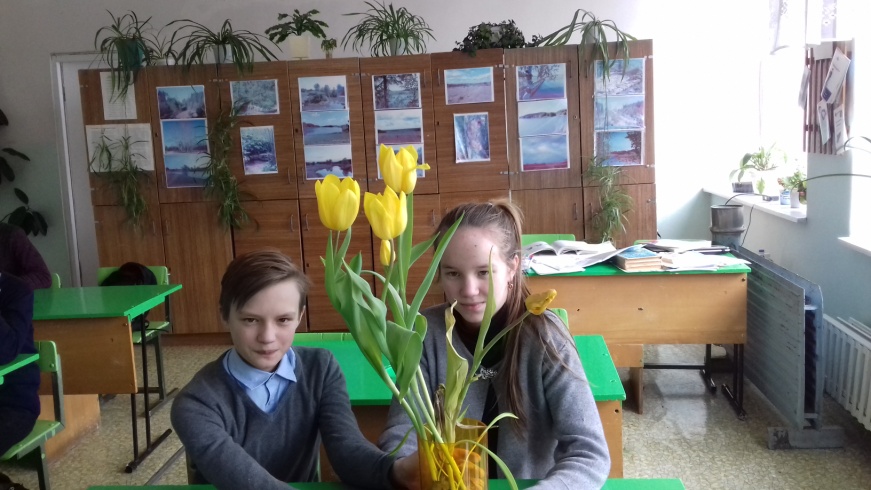 